Attack & Defend: Demonstration HandoutDuring the demonstration game, keep score for all 3 players.  The game will be shown on PowerPoint.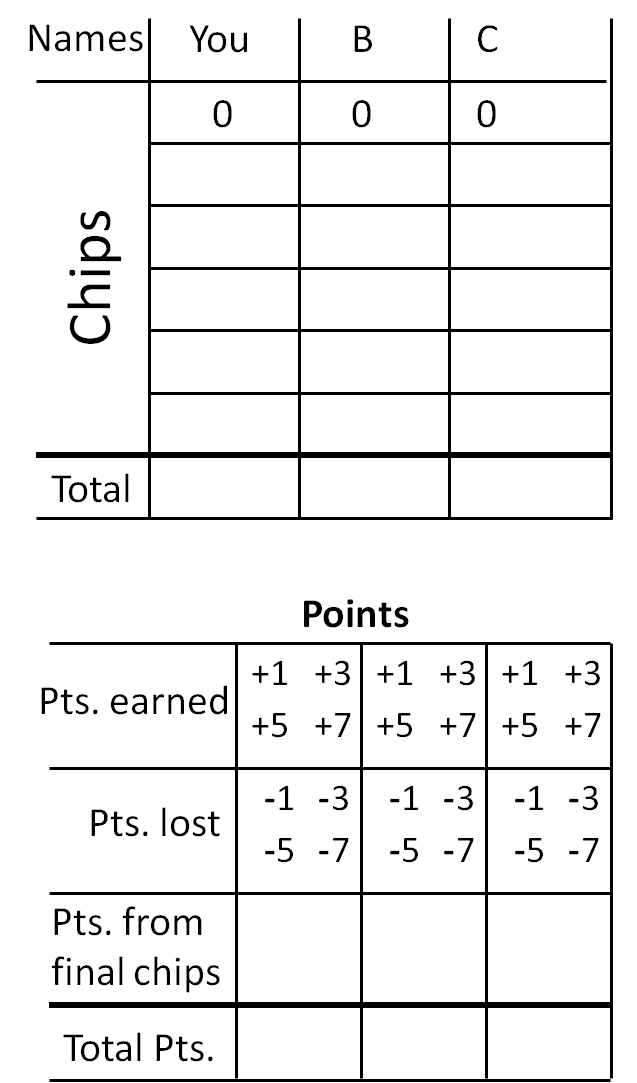 